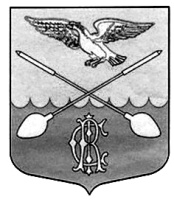         АДМИНИСТРАЦИЯ ДРУЖНОГОРСКОГО ГОРОДСКОГО ПОСЕЛЕНИЯГАТЧИНСКОГО МУНИЦИПАЛЬНОГО РАЙОНА ЛЕНИНГРАДСКОЙ ОБЛАСТИП О С Т А Н О В Л Е Н И ЕОт 10.02.2021                                                                                                                        № 39О внесении изменений  в административный регламент по предоставлению муниципальной услуги «Заключение договора социального найма жилого помещения муниципального жилищного фонда» утвержденный постановлением администрации от 06.06.2019 № 215.  В  соответствии  с поручением главы администрации Гатчинского муниципального района, руководствуясь  Федеральным  законом  от  06.10.2003 г.  № 131-ФЗ  «Об  общих  принципах  организации  местного самоуправления  в  Российской  Федерации»,  Федеральным  законом  от  27.07.2007 г.  № 210-ФЗ  «Об  организации  предоставления  государственных  и  муниципальных  услуг»  и Уставом муниципального образования,  администрация  Дружногорского городского поселенияПОСТАНОВЛЯЕТ:в п. 2.2. административного регламента исключить слова «при личной явке:в ОМСУ», «Заявитель может записаться на прием для подачи заявления о предоставлении услуги следующими способами:1) посредством ПГУ ЛО/ЕПГУ – в ОМСУ, в МФЦ;2) по телефону – в ОМСУ, в МФЦ;3) посредством сайта ОМСУ в ОМСУ.Для записи заявитель выбирает любую свободную для приема дату и время в пределах установленного в ОМСУ или МФЦ графика приема заявителей.»в п. 2.12 исключить слова 	 «при подаче запроса о предоставлении муниципальной услуги и»в п. 2.13 исключить слова «- при личном обращении – в день поступления запроса;»в п. 2.14.1 исключить слова «ОМСУ или»исключить пп.4 п. 2.15.1, 3.2.8.в п. 3.1.1 исключить слова «Заявитель при обращении к должностному лицу жилищного отдела (сектора) представляет подлинники и копии документов указанных в подразделе 2.6, действительные на дату обращения. Копии после сличения с подлинниками документов заверяются должностным лицом жилищного отдела и приобщаются к материалам дела.»в п. 3.1.4 исключить слова «Пакет документов с проектом договора социального найма, подписанный заявителем в двух экземплярах, передается с комплектом прилагаемых документов на согласование с органами Администрации.После согласования договор социального найма жилого помещения в двух экземплярах подписывается лицом, в полномочия которого входит подписания договора социального найма жилого помещения.Подписанный уполномоченным лицом договор социального найма возвращается в Отдел не позднее рабочего дня, следующего за днем подписания, для последующей выдачи заявителю способом, указанным заявителем.»в п. 3.2.3 исключить слова «с обязательной личной явкой в ОМСУ;»в п. 3.2.4 исключить слова «без личной явки на приём в  ОМСУ»в п. 3.2.5 исключить слова «в случае, если заявитель выбрал способ оказания услуги с личной явкой на прием в ОМСУ– приложить к заявлению электронные документы; в случае, если заявитель выбрал способ оказания услуги без личной явки на прием в ОМСУ:»Приложение 3 административного регламента изложить в новой редакции, согласно приложению к данному постановлению.Настоящее постановление подлежит официальному опубликованию и размещению на официальном сайте Дружногорского городского поселения.Глава  администрацииДружногорского  городского  поселения:                                                                      И.В. Отс  	ПРИЛОЖЕНИЕ 3В администрацию муниципального образования                                       Дружногорское городское поселение                                       от _________________________________                                       дата рождения ______________________                                   адрес места жительства ______________                                                                                                телефон ___________________________   Заявление о предоставлении муниципальной услуги"Заключение договора социального найма жилого помещения муниципального жилищного фонда"(от нанимателя жилого помещения при заключении договора социального найма) На основании ордера от ___________ № ____, прошу Вас заключить со  мной и членами  моей семьи договор  социального найма жилого помещения муниципального жилищного фонда по адресу: ________________, и считать меня нанимателем.                      Дата _________________________                                           Подпись ________________________Согласие всех членов семьи на заключение договора социального найма1. ______________________________________________________________________(ФИО (полностью, подпись, дата)2. ______________________________________________________________________(ФИО (полностью, подпись, дата)3. ______________________________________________________________________(ФИО (полностью, подпись, дата)Результат муниципальной услуги выдать следующим способом:- посредством  личного  обращения  в администрацию (только на бумажном носителе);- посредством личного обращения в МФЦ  (только  на бумажном носителе);В администрацию Дружногорского городского поселения Гатчинского муниципального районаЛенинградской областиОт_________________________________________________________________________________________________________«___»______________19__  года рожденияЗарегистрированного(ой) по адресу:  _________________________________________________________________________________________________________тел.________________________________ЗаявлениеВ соответствии с п.2 ст. 82 Жилищного кодекса РФ прошу(сим) заключить дополнительное соглашение к договору социального найма от ___________ в отношении  квартиры по адресу: Ленинградская область, Гатчинский район, _____________________ __________________________  ранее предоставленной гр. ___________________________ __________________________________, умершему (выехавшему в другое место жительство) ____________. Ответственным квартиросъёмщиком по вышеуказанному договору прошу(сим) указать____________________________________________________________________.Совместно проживающие члены семьи:_________________________________________ Подпись____________________________________________________________________________ Подпись______________«___» _________________ 202_ г.                                  ___________________________В администрацию Дружногорского городского поселения Гатчинского муниципального районаЛенинградской областиОт_____________________________________________________________________ «___»______________19__  года рожденияЗарегистрированного(ой) по адресу:  _________________________________________________________________________________________________________тел.________________________________